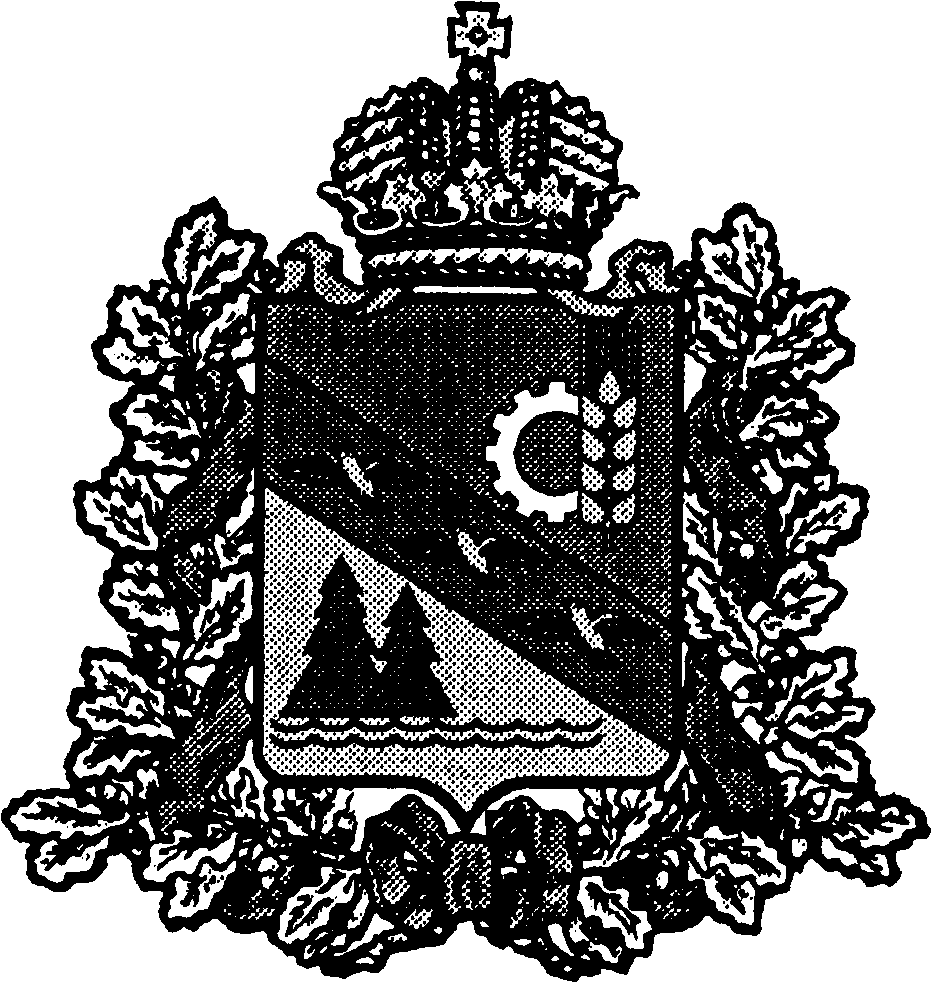 АДМИНИСТРАЦИЯГЛУШКОВСКОГО РАЙОНА КУРСКОЙ ОБЛАСТИПОСТАНОВЛЕНИЕот “__05___”___сентября____20_17___  г. № __270____		              Курская область, 307450, п. Глушково	О внесение изменений в ПостановлениеАдминистрации Глушковского районаКурской области от 13.01.2011 г. № 15«О Порядке уведомления представителянанимателя (работодателя) о фактахобращения в целях склонениямуниципального служащего к совершениюкоррупционных правонарушений»В целях совершенствования системы муниципальных нормативных правовых актов муниципального района «Глушковский район» Курской области и приведения их в соответствие с требованиями действующего законодательства, Администрация Глушковского района Курской области ПОСТАНОВЛЯЕТ:1. В постановлении Администрации Глушковского района Курской области от 13 января 2011 года № 15 «О Порядке уведомления представителя нанимателя (работодателя) о фактах обращения в целях склонения муниципального служащего к совершению коррупционных правонарушений» в пункте 2 слова «Отделу организационно-правовой и кадровой работы (Т.Н. Рудакова)» заменить словами «Отделу организационно-кадровой работы и информатизации». 2. В приложении 1, утвержденном указанным постановлением, по всему тексту слова «отделом организационно-правовой и кадровой работы», «отдел организационно-правовой и кадровой работы» заменить в соответствующих падежах словами «отделом организационно-кадровой работы и информатизации», «отдел организационно-кадровой работы и информатизации».3. Контроль за исполнением настоящего постановления оставляю за собой.4. Настоящее постановление вступает в силу со дня его подписания.Глава Администрации Глушковского районаКурской области                                                                               П.М.Золотарев